НЕДЕЛЯ ЕСТЕСТВЕННО-НАУЧНЫХ ДИСЦИПЛИН 15 - 20 ФЕВРАЛЯ 2020-2021 учебного года		Любое проводимое в школе мероприятие способствует развитию способностей у школьников, стимулирует творчество и инициативу, укрепляет межпредметные связи; удовлетворяет естественные потребности детей в общении, любознательности, создает благоприятные условия для развития дружного детского коллектива.	Особенным для школьника является ощущение личной причастности. Сопереживание и содействие создают особый эмоциональный настрой, особое восприятие зрелища и действия. Таким событием, которое приносит радость, создает настроение и остается в памяти каждого ученика и явилась предметная неделя естественных наук.	15.02 - Открытие недели в рекреации второго этажа, где была представлена общешкольная газета "Новости науки" .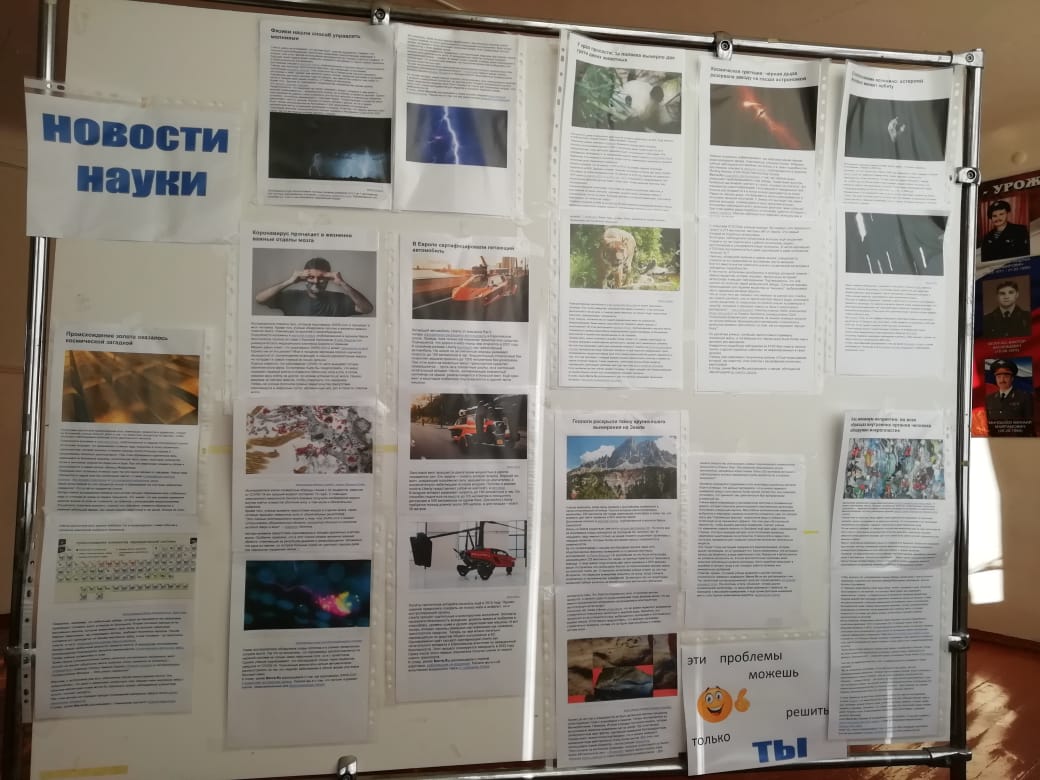 15.02 - "Турнир знатоков информатики" (9 класс) .  Учитель информатики Плиева З.Г.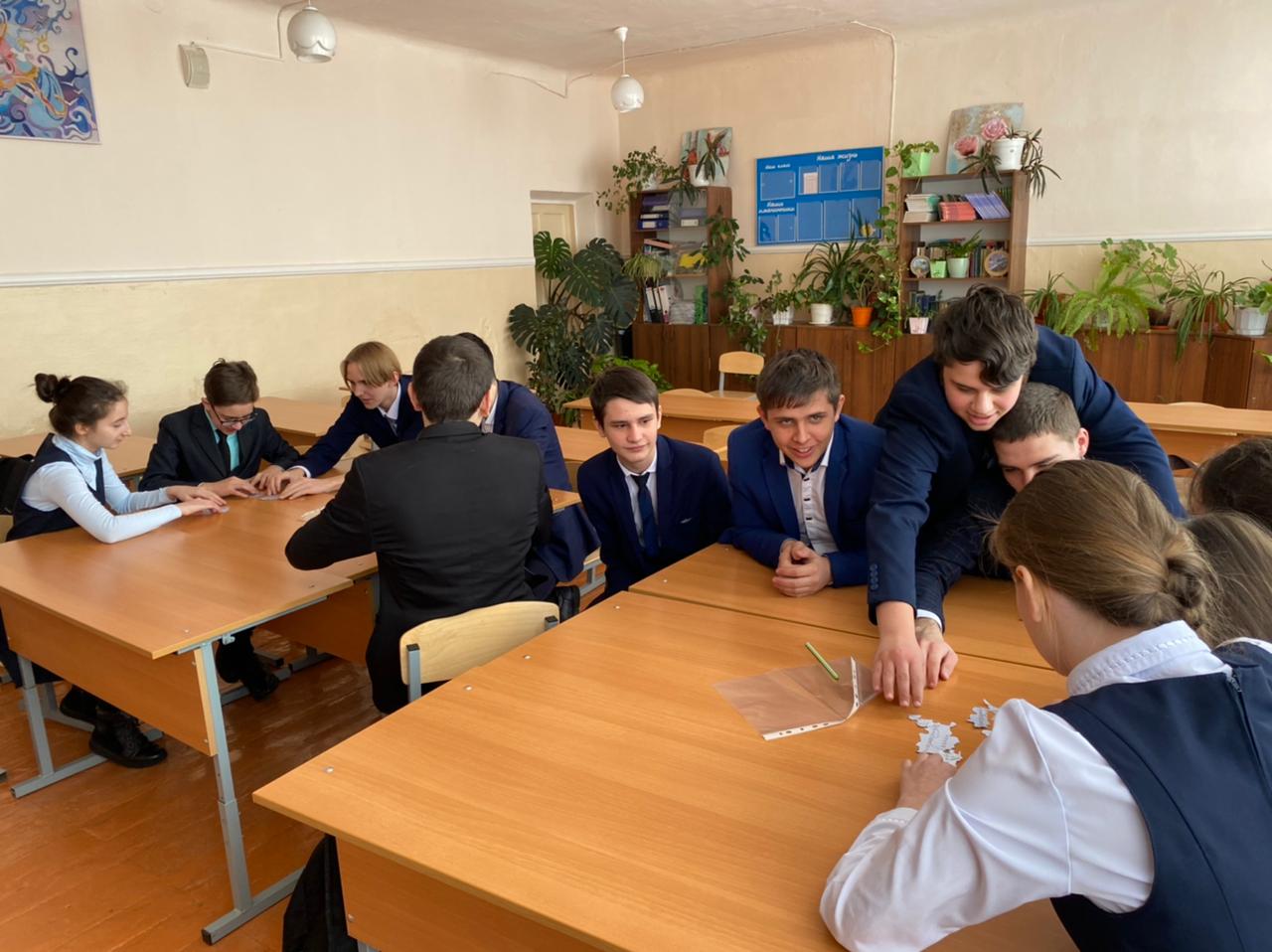 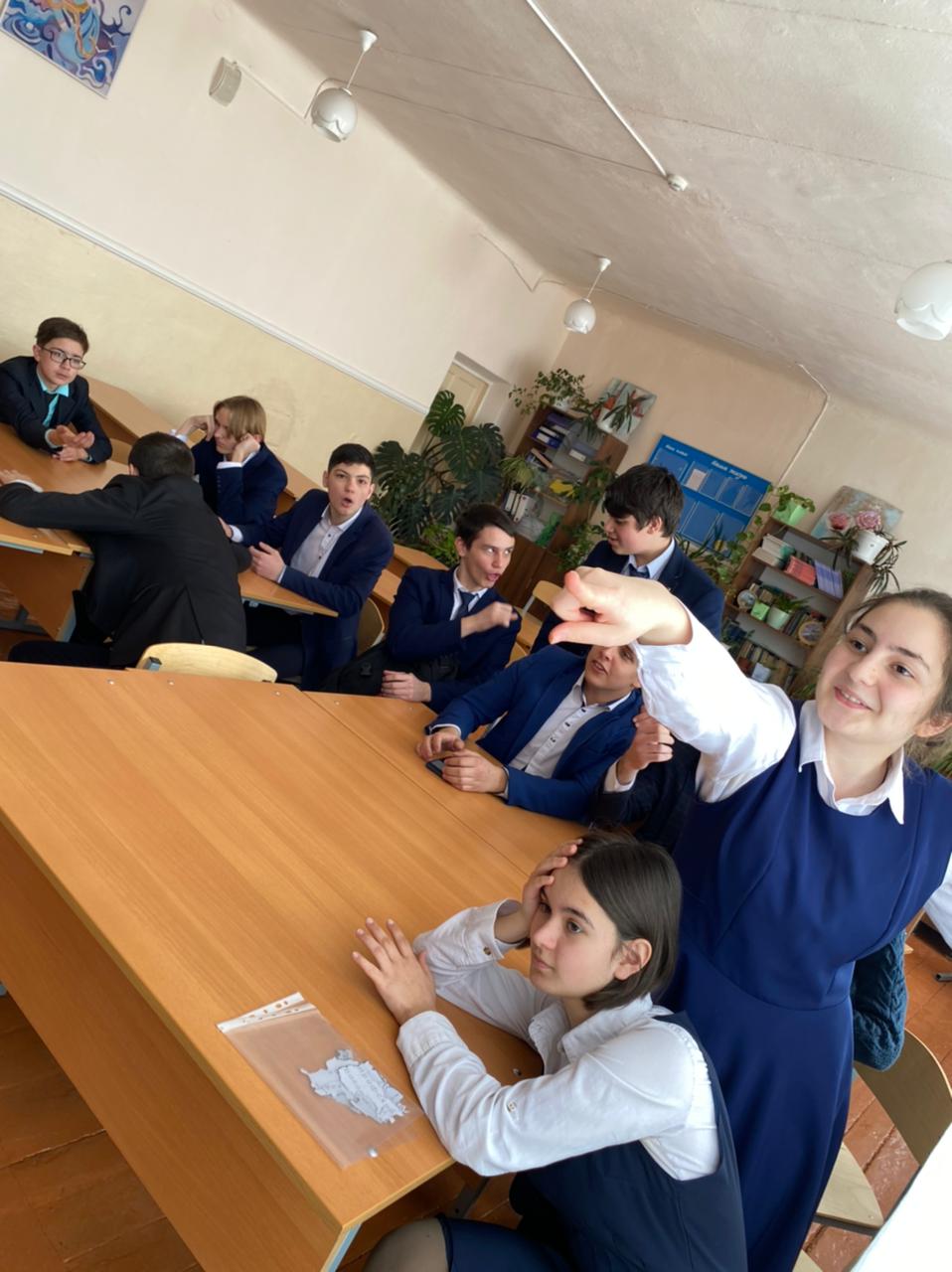 	16.02 - "Знатоки математики" ( 5 класс)  .  Учитель математики  Маргиева М.М.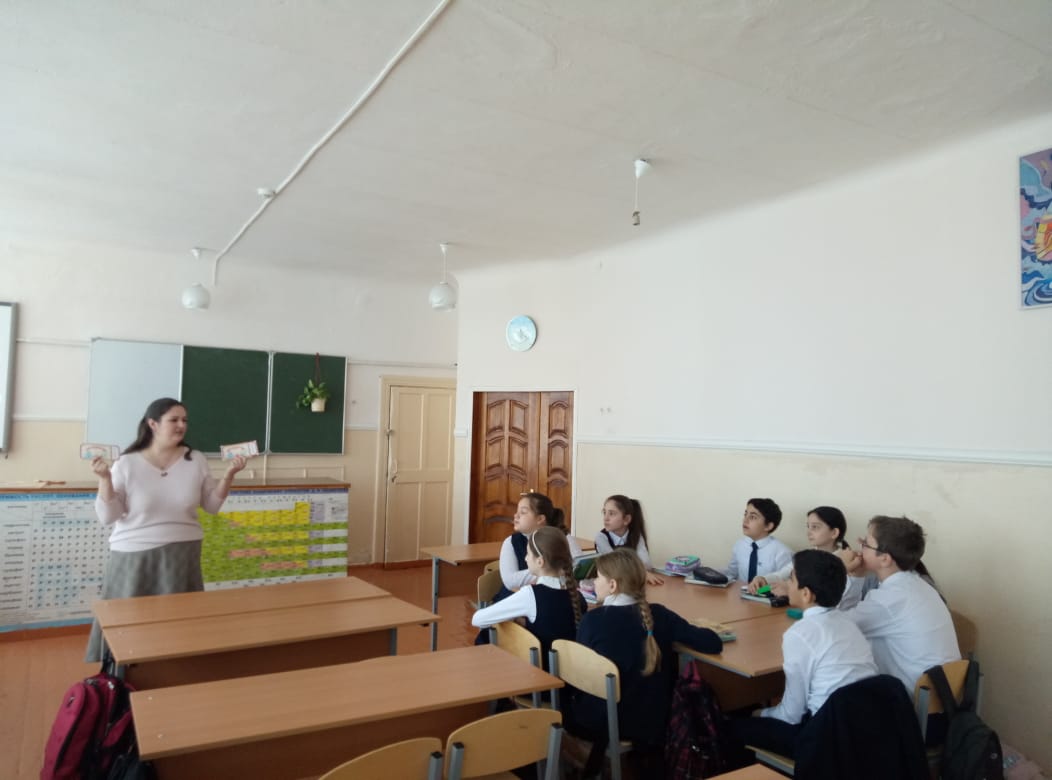 "Мы с математикой дружны"  (6 класс)  .  Учитель математики  Маргиева М.М.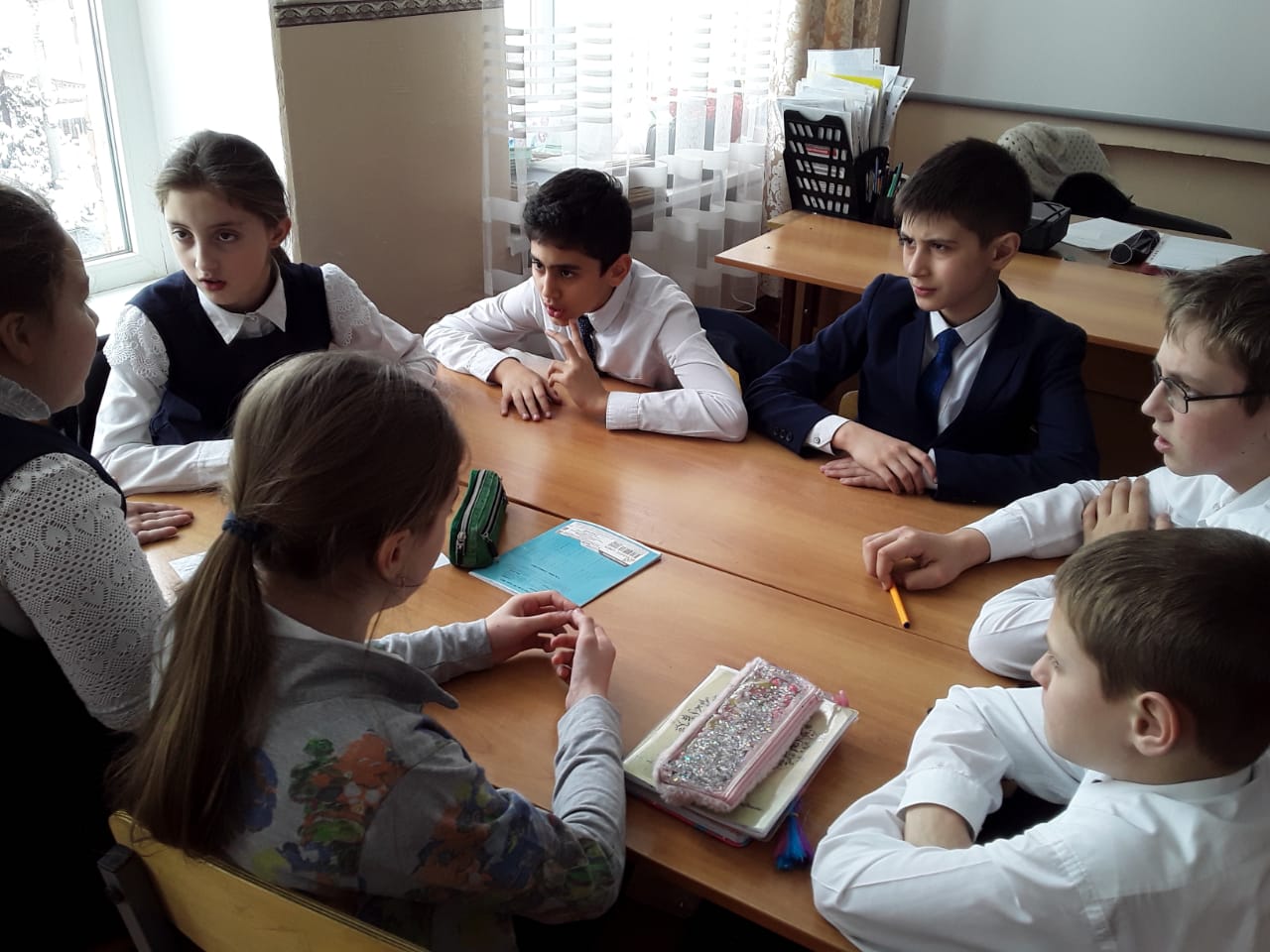 	17.02 - Открытый урок по биологии (8 класс).  Учитель биологии Павлова В.В.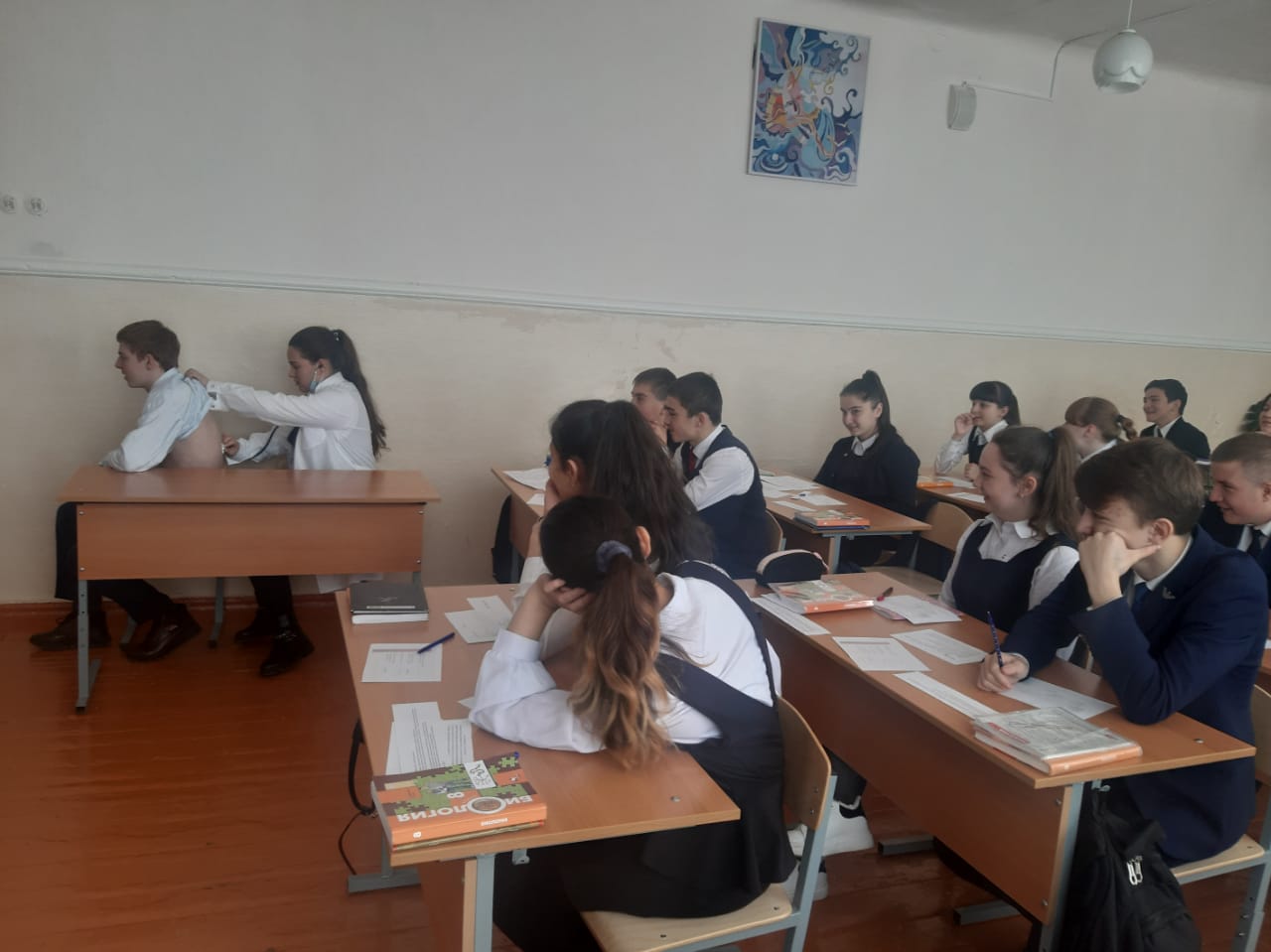 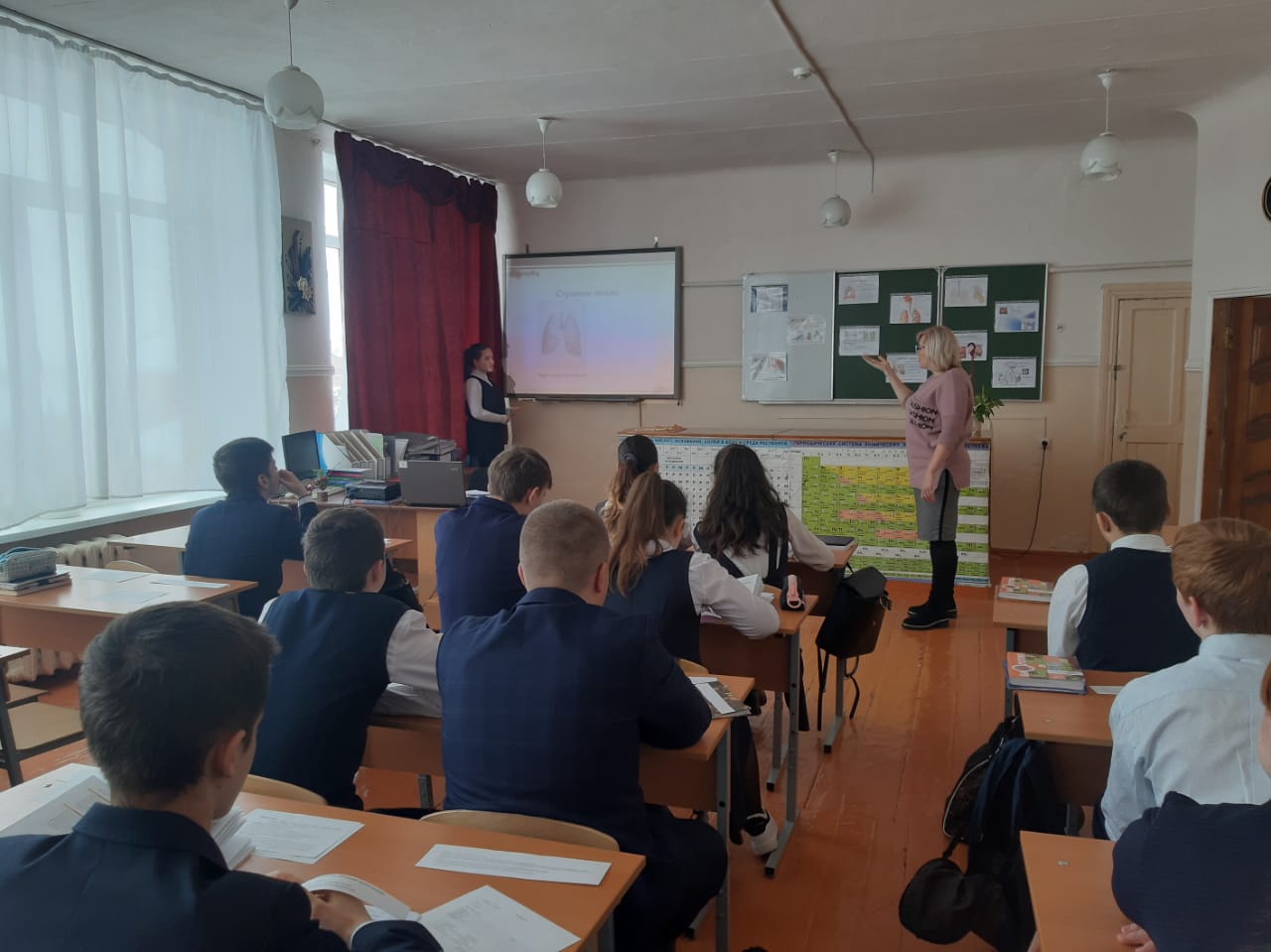 	18.02 - Интеллектуальный марафон "Хочу все знать" (8 класс). Учитель физики Боровцова И.В.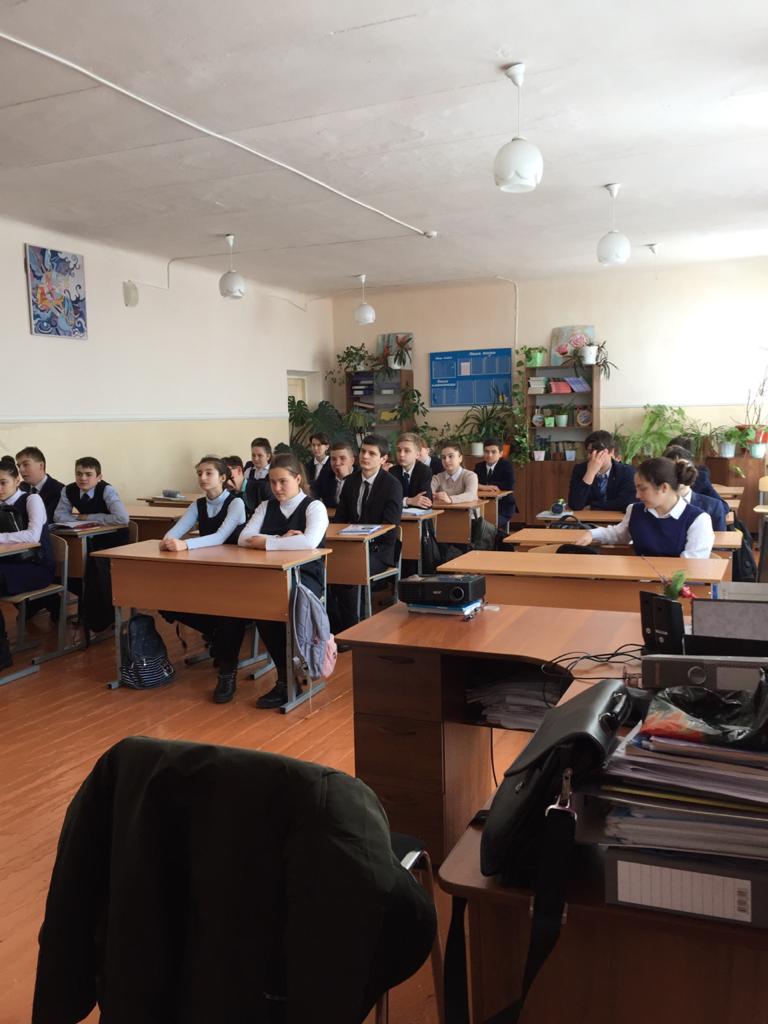 	18.02 - "Биоэрудит" (7 - 11 классы). Учитель биологии Павлова В.В.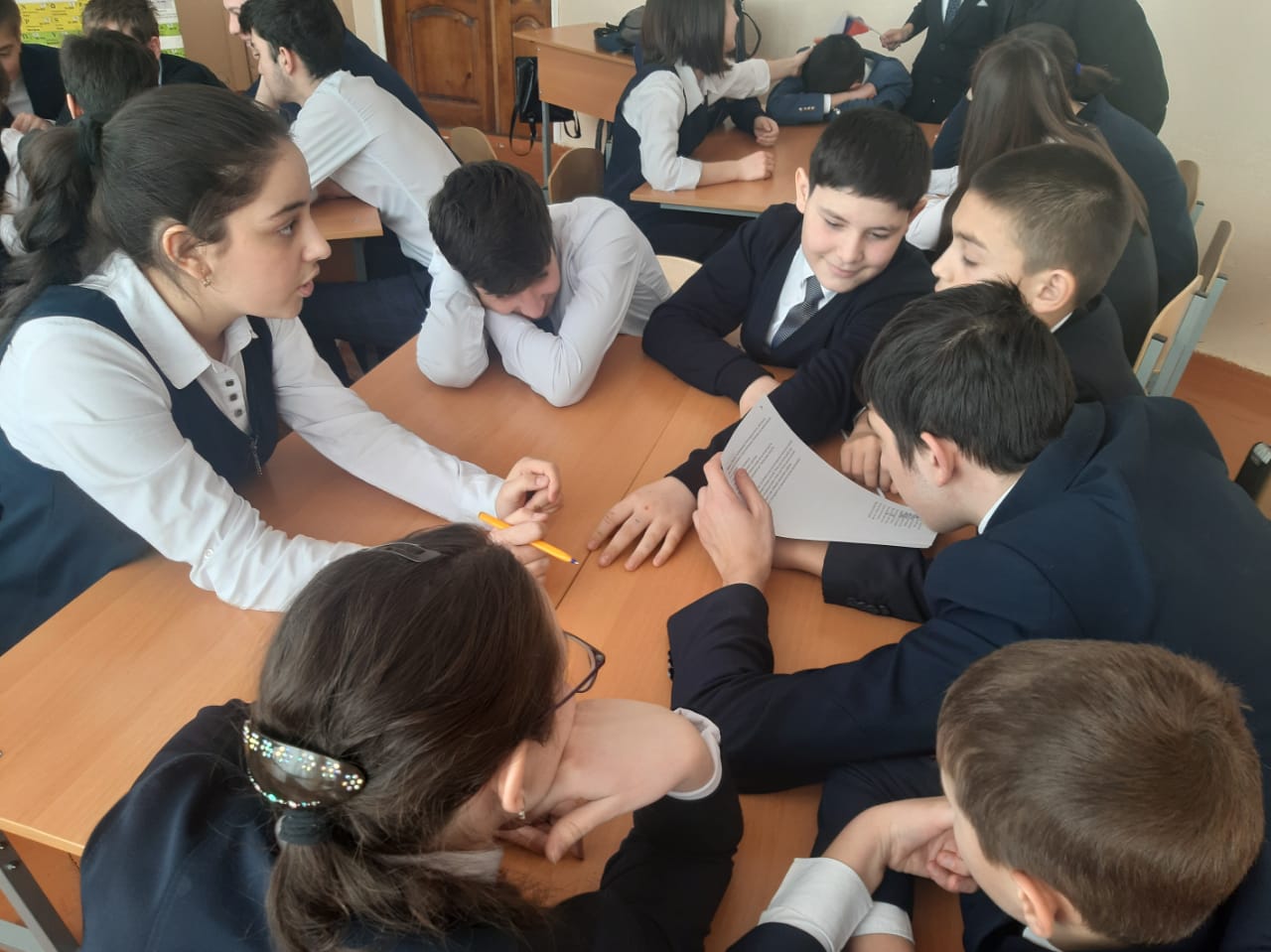 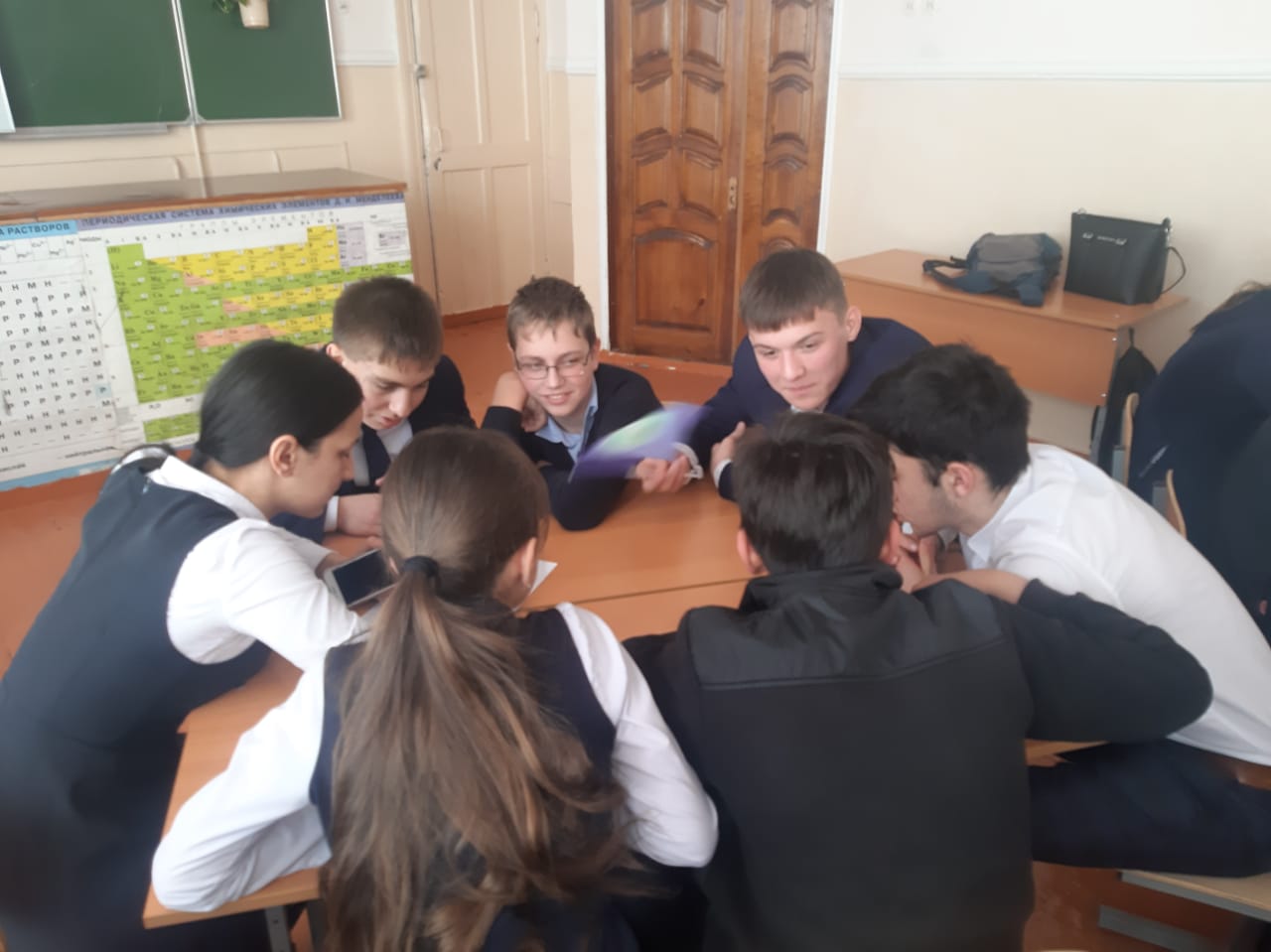 	19.02 - "Увлекательная химия" . Учитель химии Хубулов А.Б.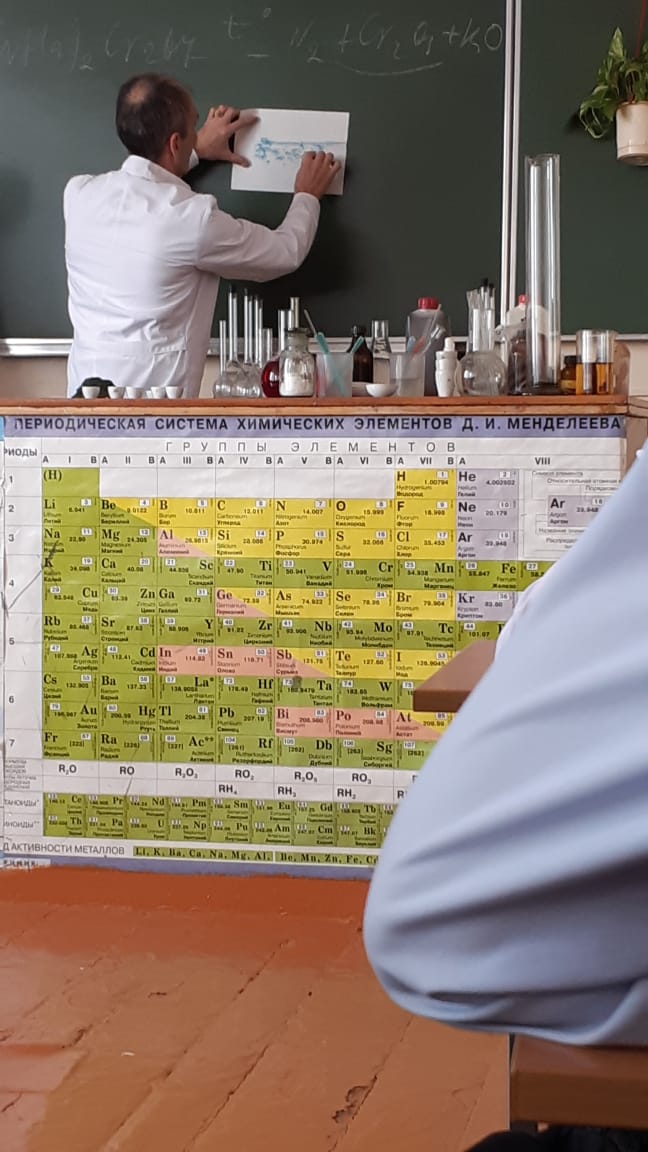 	19.02 - "Интересная география".  Учитель географии  Салбиева К.Б.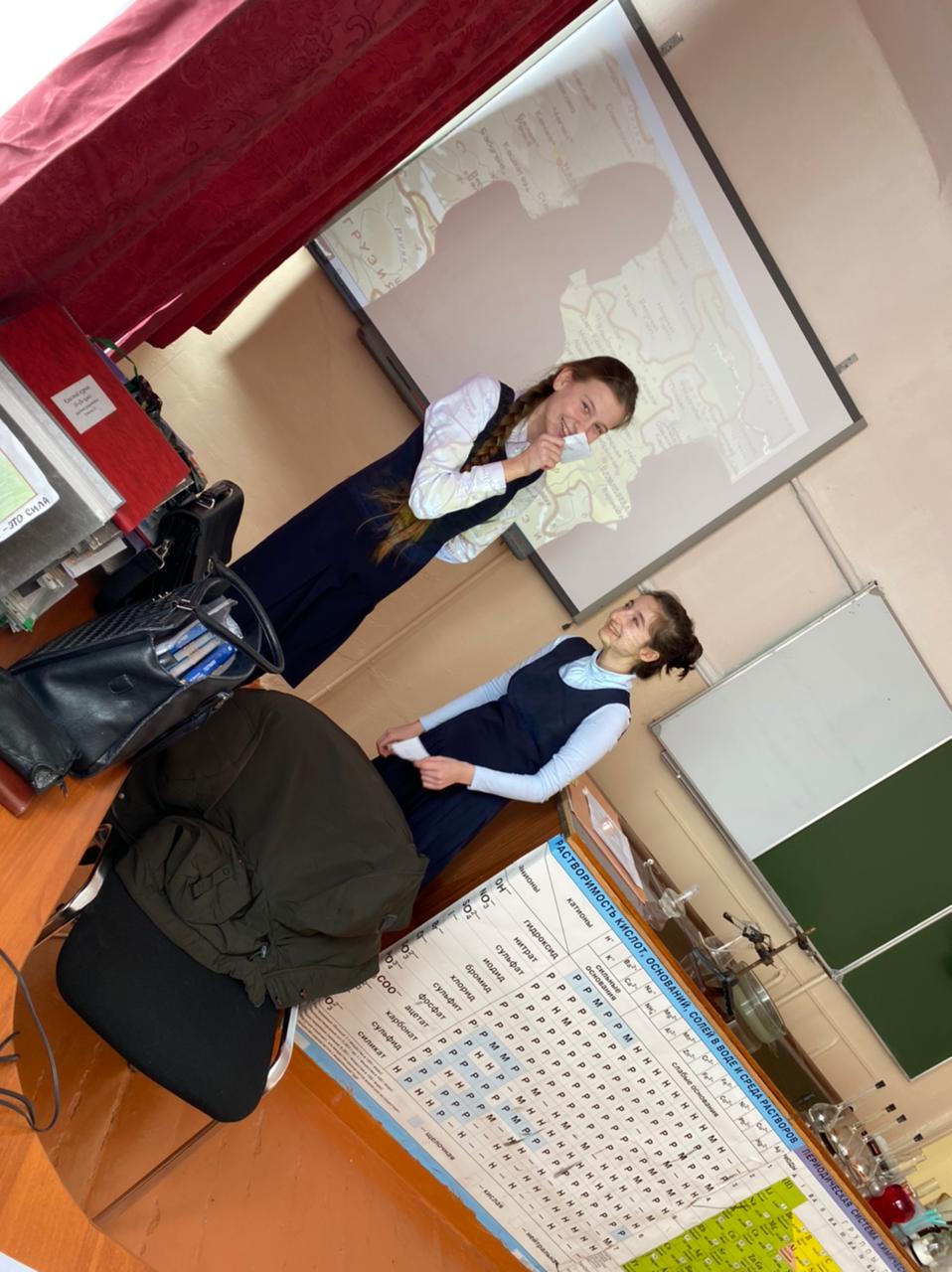 	20.02 - "Юные микробиологи". Учитель биологии Павлова В.В.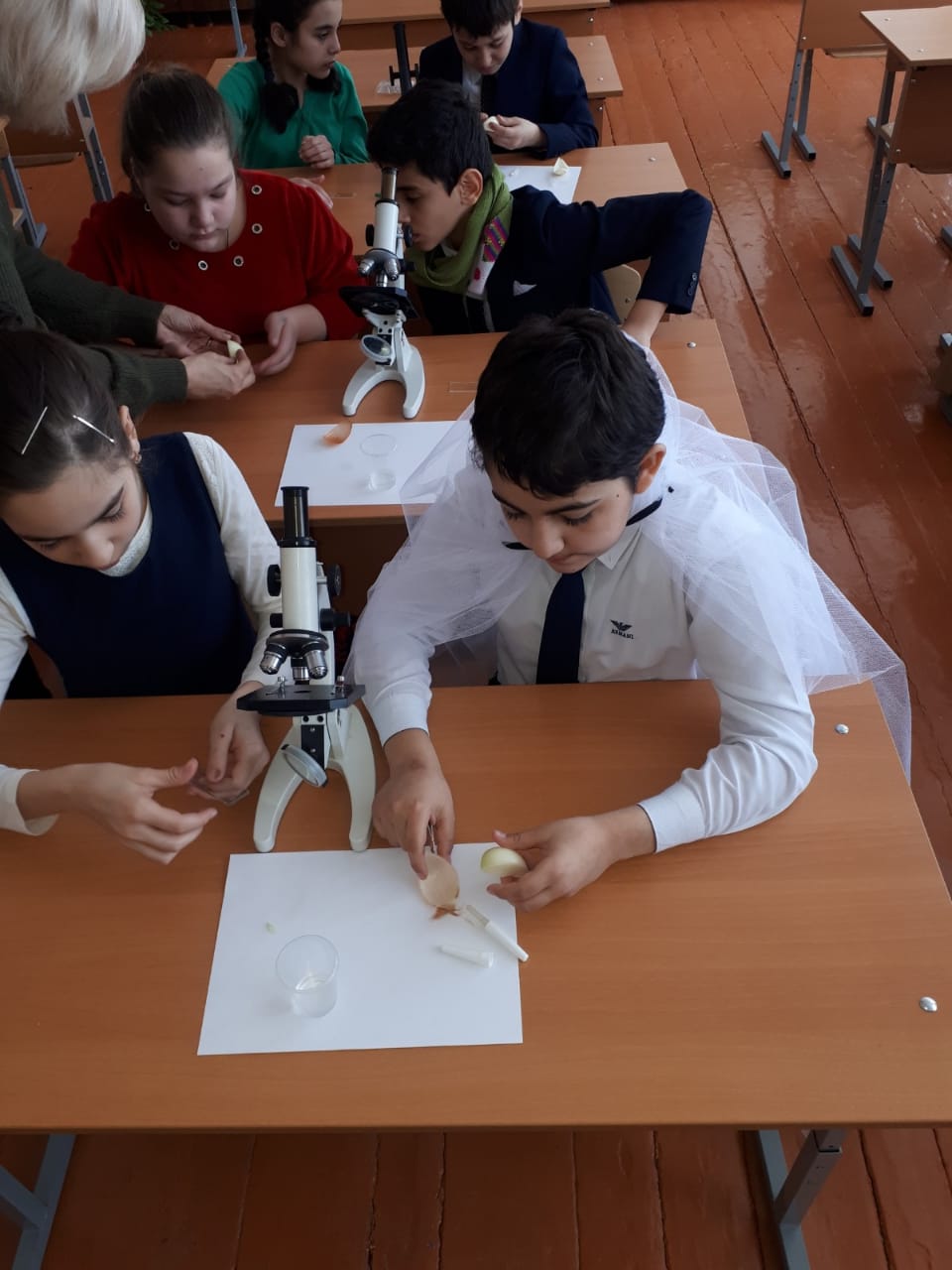 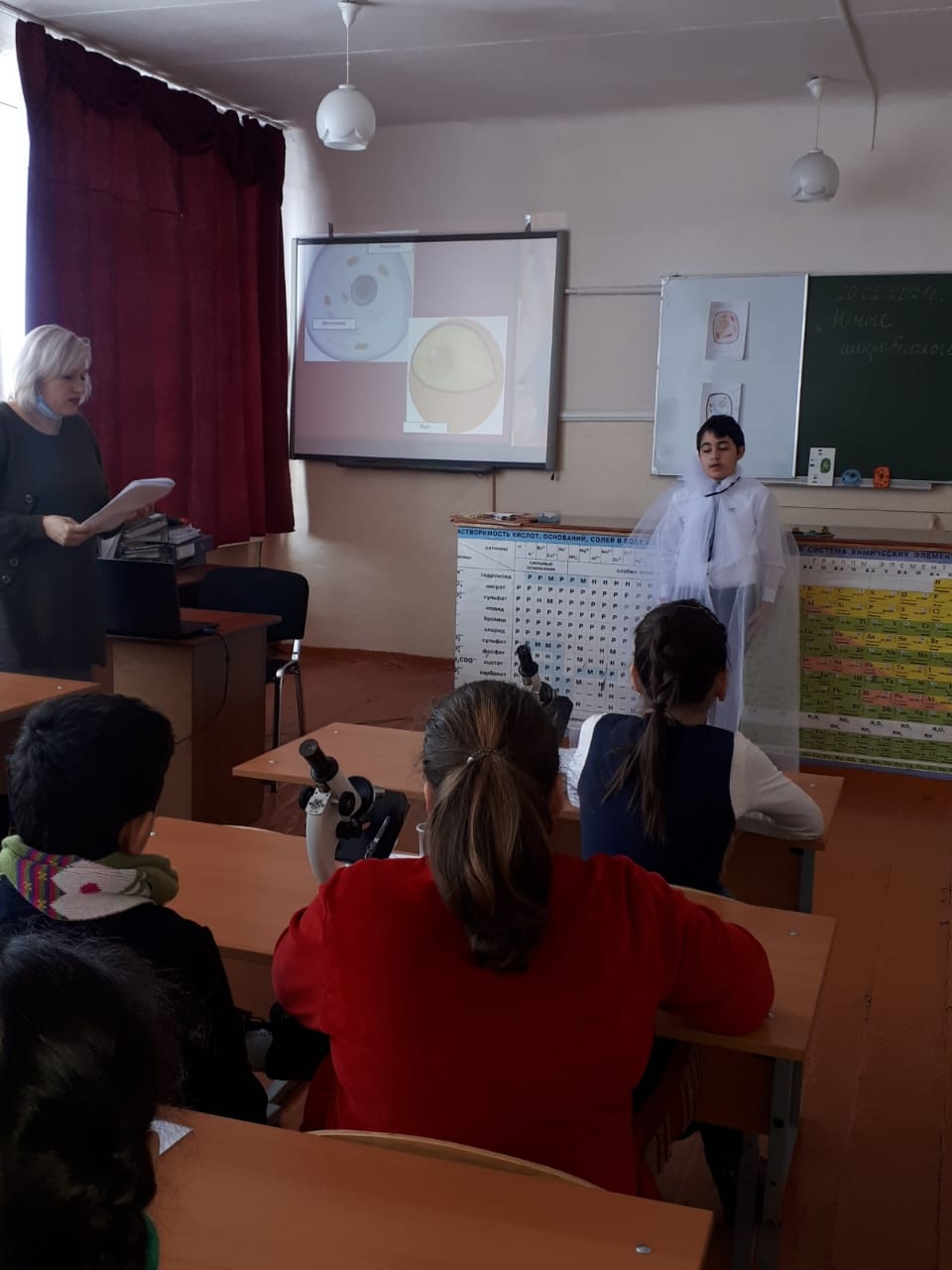       По огромному количеству участников конкурсов и предметных мероприятий можно сказать , что школьники проявили действительно живой интерес к областям естественных наук. Им обычно свойственна природная наблюдательность, изобретательность и творческая активность. И именно эти способности получили большой импульс развития в ходе подготовки и проведения межпредметной недели естественных наук.